AN CHÚIRT CHUARDA
THE CIRCUIT COURT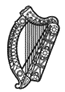 
…………… CIRCUIT                                                               COUNTY OF ……….………….RECORD NUMBER ……………….BETWEEN                                   ……………….      PLAINTIFF(S)And………………    DEFENDANT(S)AFFIDAVITI, ………………………..…., [Occupation]………..……………, of ………………………………. in the County of…………. being aged 18 years and upwards MAKE OATH and say as follows:……………………Sworn before me by the said …………………….Deponent/Witness Signature:		on the .. day of  ……….., 20.… at ……………….________________________	in the city/county of …………………. before me * a Commissioner for Oaths /*Practicing Solicitor and the deponent *is personally known to me/*is identified to me by /*whose identity has been established by reference to a relevant document [insert particulars of document] containing a photograph* Delete text if not relevant